Enjoy Staffordshire Tourism & Good Food Awards 2023/24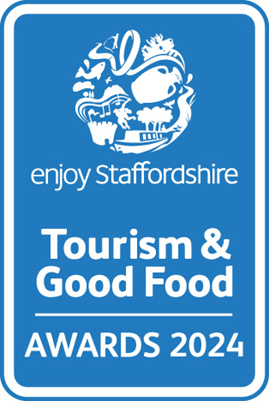 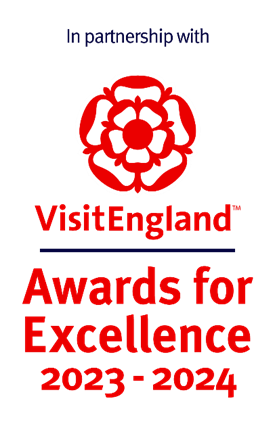 Team of the YearRecognises a group of people working together for the same tourism business who collaborative effectively to provide outstanding customer experiences and deliver excellence across their business.This sample application form is for information only and all applications must be made via the online application system.https://visitengland-chapters.secure-platform.com/a/organizations/STA/homeEligibility criteriaWork for a business directly involved in tourism, making a contribution to the visitor economy with a significant proportion of business generated by people visiting from outside the local area.Work for a business that meets the following criteria:Only tourism businesses who directly serve the end-users and who control the visitor experience are eligible (i.e. the tourist/ visitor/ guest). Business to business agencies or intermediaries e.g. that manage business to consumer (B2C) presence for tourism businesses without control over the experience delivered, would not be eligible.'Tourism business' covers a number of different business types including:Accommodation e.g. hotels, bed & breakfasts, guest houses, self-catering/serviced apartments, hostels, holiday boats, camping, caravanning, glamping, lodges, shepherds huts, chaletsHospitality i.e. a single food and beverage service business e.g. pub, restaurant, café, tea room, coffee shop, bistros, foodhalls, food and drink markets, kiosks & street food (in a regular location). [For these purposes the definition of a foodhall/food and drink market is a collection of independent food and drink establishments with ancillary services (e.g. parking area, toilets, security, visitor information) and maintained by a management firm as an entity.]Business events venuesGuided tours Cultural services, e.g. theatres, musical entertainment venues, sporting venuesTravel agencies and other reservation services, including tour operators and destination management companies Sporting, adventure and recreational activitiesRetail i.e. a single retail outlet or shopping centre that attracts a significant number of people visiting from outside the local area [For these purposes the definition of a shopping centre is a collection of independent retail stores with ancillary services (e.g. parking area, toilets, security, visitor information) and maintained by a management firm as an entity.]Businesses providing supporting services to visitors in-person within the destination e.g. visitor information providers, left luggage servicesVisitor attractions that meet the visitor attraction definition: a permanently established excursion destination, a primary purpose of which is to allow access for entertainment, interest, or education and can include places of worship; rather than being primarily a retail outlet or a venue for sporting, theatrical, or film performances. It must be open to the public, with or without prior booking, for published periods each year, and should be capable of attracting day visitors or tourists as well as local residents.Travel agencies and other reservation services, including tour operators and destination management companies. Events and festivals, if they fulfil the following criteria:An application can relate to an event/ festival that was held in 2022 or 2023. If it was held in 2022, it must take place again at least once between 01 January 2023 and 31 March 2024The event/ festival must have the intention to be re-occurring (taking place at least once every two years), and by the time of national judging (March/April 2024) must have a date already confirmed and published for an event/festival to be held after 31 March 2024For event companies that run several events/ festivals, the application must relate specifically to one named event/ festivalWill be a team rather than an individual.Must be nominated by a colleague, business owner or senior manager who can evidence the team’s achievements.Demonstrate commitment, passion and enthusiasm for their work and the tourism industry; exceed expectations and collaborate effectively as a team to deliver outstanding customer experiences. Nominees should not only be proficient in their individual roles, but demonstrate going above and beyond, making a significant contribution to the overall team’s performance.Work in any area of the business; do not need to be in customer-facing job roles.May be a newly formed team or have worked together in the industry for some time. Only one application is required per team nomination.If individual team members move business/organisation between nomination and the awards ceremony, the team will remain eligible, provided it continues to exist and deliver the same function / responsibilities.Nominee’s details(not scored)Name of Nominee team (the team you are nominating to win this award):Nominee team’s business/employer:Nominee team’s title:Current team members and job roles:Link to LinkedIn profiles (if available):Nominator’s details(not scored)Name of Nominator (you):Nominator’s job title:Nominator’s relationship to nominee team:Nominator’s phone number:Nominator’s email:Nominator’s business name:Name of business application relates to. Give the name used to promote the business, as you wish it to appear in all publicity materials, on certificates, in presentations etc.:Nominator’s business address:Does the nominee team know that they are being nominated?Nomination (this question is 100% of the final score)Describe why the team deserves to win this award and include at least three examples of exceptional contribution by the nominated team (500 words maximum).One or more of the following example areas may be relevant to address in your answer (it is not mandatory to cover every area):Impressive operational efficiencyInnovative approach to problem solvingExceeding expectationsOutstanding customer serviceActively seeking learning and development opportunitiesAchieving positive business impacts Received recognition from peers or general public through staff or visitor reviews Entrepreneurial flair Overcoming adversityLinks to relevant supporting evidence online (optional):For example links to online reviews or scans of thank-you letters that mention the nominee by name. It is not a requirement to submit supporting evidence; however, if you do, ensure that the focus is on the quality and relevancy of the evidence submitted rather than quantity. Any written answers that are included within the supplementary evidence, attempting to circumvent the question word counts, will be disregarded.